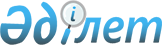 Қазақстан Республикасы Үкіметінің 2006 жылғы 6 ақпандағы N 72 қаулысына өзгерістер енгізу туралы
					
			Күшін жойған
			
			
		
					Қазақстан Республикасы Үкіметінің 2008 жылғы 15 қазандағы N 954 қаулысы. Күші жойылды - Қазақстан Республикасы Үкіметінің 2014 жылғы 11 наурыздағы № 222 қаулысымен

      Ескерту. Күші жойылды - ҚР Үкіметінің 11.03.2014 № 222 қаулысымен.      Қазақстан Республикасының Үкіметі ҚАУЛЫ ЕТЕДІ: 



      1. "Халықаралық және республикалық маңызы бар балық шаруашылығы су тоғандарын (учаскелерін) бекітіп беру жөніндегі конкурстық комиссиялар құрамын бекіту туралы" Қазақстан Республикасы Үкіметінің 2006 жылғы 6 ақпандағы N 72 қаулысына мынадай өзгерістер енгізілсін: 

      көрсетілген қаулымен бекітілген халықаралық және республикалық маңызы бар балық шаруашылығы су тоғандарын (учаскелерін) бекітіп беру жөніндегі конкурстық комиссиялар құрамына: 

      Арал теңізі, Сырдария өзені және Шардара су қоймасы бойынша мыналар енгізілсін: Қарлыханов                  - Қазақстан Республикасы Ауыл шаруашылығы 

Әділхан Қарлыханұлы           министрлігі Су ресурстары комитеті Су 

                              ресурстарын пайдалануды реттеу және 

                              қорғау жөніндегі Арал-Сырдария 

                              бассейндік инспекциясының бастығы Дауылбаев                   - Қазақстан Республикасы Ауыл шаруашылығы 

Берік Сансызбайұлы            министрлігі Балық шаруашылығы комитеті 

                              Арал-Сырдария облысаралық балық 

                              шаруашылығы бассейндік инспекциясы 

                              Оңтүстік Қазақстан облысы бойынша балық 

                              инспекциясы бөлімінің бастығы Ермаханов                   - "ҚазАгроИнновация" акционерлік қоғамы 

Заулхан Кенжеғалиұлы          "Балық шаруашылығы ғылыми-өндірістік 

                              орталығы" жауапкершілігі шектеулі 

                              серіктестігі Арал филиалының директоры 

                              (келісім бойынша)       көрсетілген құрамнан Жақсылықов Әлиайдар Жақсылықұлы, Камалов Сәтпай Бұрханұлы, Құлмағамбетов Тыныштық Құлмағамбетұлы шығарылсын; 

      Балқаш көлі, Алакөл көлдер жүйесі, Іле өзені және Қапшағай су қоймасы бойынша мыналар енгізілсін: Досымбеков                  - Алматы облысы 

Тынышбай Досымбекұлы          әкімінің орынбасары 

                              (келісім бойынша) Әбдікеров                   - Қарағанды облысы әкімінің орынбасары 

Рысқали Қалиақбарұлы          (келісім бойынша)       көрсетілген құрамнан Тойбаев Әлихан Әбдіханұлы, Камалиев Берік Сайлауұлы шығарылсын; 

      Зайсан көлі, Бұқтырма және Шүлбі су қоймалары, Ертіс өзені және Қ.Сәтпаев атындағы канал бойынша мыналар енгізілсін: Ромашов                     - Қазақстан Республикасы Ауыл шаруашылығы 

Юрий Төлегенұлы               министрлігі Балық шаруашылығы комитеті 

                              төрағасының орынбасары, төраға Бәстенов                    - Павлодар облысы әкімінің орынбасары 

Төлеген Қаратайұлы            (келісім бойынша) Плотников                   - Шығыс Қазақстан облысы әкімінің 

Сергей Викторович             орынбасары (келісім бойынша) Қабдығали Мират             - Қазақстан Республикасы Ауыл шаруашылығы 

                              министрлігі Балық шаруашылығы комитеті 

                              Зайсан-Ертіс облысаралық балық 

                              шаруашылығы бассейндік инспекциясының 

                              бастығы Билялов                     - "ҚазАгроИнновация" акционерлік қоғамы 

Ермекқазы Ережепұлы           "Балық шаруашылығы ғылыми-өндірістік 

                              орталығы" жауапкершілігі шектеулі 

                              серіктестігі Алтай филиалы директорының 

                              міндетін атқарушы (келісім бойынша);       көрсетілген құрамнан Сүлейменов Қанат Бостанұлы, Вербняк Александр Федорович, Белихин Иван Васильевич, Білімбаев Асылбек Нағымбетұлы, Куликов Евгений Вячеславович шығарылсын; 

      Каспий теңізі, Жайық өзені және Қиғаш өзені бойынша мыналар енгізілсін: Тұрымов                     - Маңғыстау облысы әкімінің орынбасары 

Серікбай Өтелгенұлы           (келісім бойынша) Тасыбаев                    - Атырау облысы әкімінің орынбасары 

Манас Мұхитұлы                (келісім бойынша)      Қуанов                      - Қазақстан Республикасы Ауыл шаруашылығы 

Бисен Отарұлы                 министрлігі Су ресурстары комитеті Су 

                              ресурстарын пайдалануды реттеу және 

                              қорғау жөніндегі Жайық-Каспий 

                              бассейндік инспекциясының бастығы Қаметов                     - Қазақстан Республикасы Ауыл шаруашылығы 

Бақыт Хамидоллаұлы            министрлігі Балық шаруашылығы комитеті 

                              Жайық-Каспий облысаралық балық 

                              шаруашылығы бассейндік инспекциясының 

                              бастығы Ахмет                       - Қазақстан Республикасы Ауыл шаруашылығы 

Марат Исаұлы                  министрлігі Балық шаруашылығы комитеті 

                              Жайық-Каспий облысаралық балық 

                              шаруашылығы бассейндік инспекциясы 

                              Маңғыстау облысы бойынша балық 

                              инспекциясы басқармасының бастығы      Бокова                      - "ҚазАгроИнновация" акционерлік қоғамы 

Елена Борисовна               "Балық шаруашылығы ғылыми-өндірістік 

                              орталығы" жауапкершілігі шектеулі 

                              серіктестігі Атырау филиалы 

                              директорының міндетін атқарушы (келісім 

                              бойынша);       көрсетілген кұрамнан Керелбаев Сақып Бүркітбайұлы, Нақпаев Сәлімжан Жұмашұлы, Сабыров Өтеген Имматұлы, Есетов Марат Жақсылықұлы, Баянов Хали Темірболатұлы, Сисенғалиева Гүлсім Жайшылыққызы шығарылсын. 



      2. Осы қаулы қол қойылған күнінен бастап қолданысқа енгізіледі.        Қазақстан Республикасының 

      Премьер-Министрі                                     К. Мәсімов 
					© 2012. Қазақстан Республикасы Әділет министрлігінің «Қазақстан Республикасының Заңнама және құқықтық ақпарат институты» ШЖҚ РМК
				